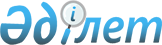 Об утверждении государственного образовательного заказа на дошкольное воспитание и обучение, размера подушевого финансирования и родительской платы на 2016 годПостановление акимата Сарыкольского района Костанайской области от 24 мая 2016 года № 131. Зарегистрировано Департаментом юстиции Костанайской области 17 июня 2016 года № 6475      В соответствии со статьей 31 Закона Республики Казахстан от 23 января 2001 года "О местном государственном управлении и самоуправлении в Республики Казахстан", подпунктом 8-1) пункта 4 статьи 6 Закона Республики Казахстан от 27 июля 2007 года "Об образовании" акимат Сарыкольского района ПОСТАНОВЛЯЕТ:

      1. Утвердить государственный образовательный заказ на дошкольное воспитание и обучение, размер подушевого финансирования и родительской платы в дошкольных организациях образования Сарыкольского района на 2016 год согласно приложениям 1, 2.

      2. Контроль за исполнением настоящего постановления возложить на заместителя акима района по социальным вопросам. 

      3. Настоящее постановление вводится в действие по истечении десяти календарных дней после дня его первого официального опубликования и распространяется на отношения, возникшие с 1 января 2016 года.

 Государственный образовательный заказ на дошкольное воспитание и обучение, размер подушевого финансирования и родительской платы в дошкольных организациях образования Сарыкольского района на 2016 год, финансируемых за счет целевых трансфертов из республиканского бюджета      Сноска. Приложение 1 – в редакции постановления акимата Сарыкольского района Костанайской области от 12.12.2016 № 306 (вводится в действие по истечении десяти календарных дней после дня его первого официального опубликования и распространяется на отношения, возникшие с 13.12.2016).

 Государственный образовательный заказ на дошкольное воспитание и обучение, размер подушевого финансирования и родительской платы в дошкольных организациях образования Сарыкольского района на 2016 год, финансируемых за счет средств местного бюджета      Сноска. Приложение 2 – в редакции постановления акимата Сарыкольского района Костанайской области от 12.12.2016 № 306 (вводится в действие по истечении десяти календарных дней после дня его первого официального опубликования и распространяется на отношения, возникшие с 13.12.2016).


					© 2012. РГП на ПХВ «Институт законодательства и правовой информации Республики Казахстан» Министерства юстиции Республики Казахстан
				
      Аким района

Э. Кузенбаев
Приложение 1
к постановлению акимата
от 24 мая 2016 года
№ 131№ п/п

Административно-
территориальное расположение организаций дошкольного воспитания и обучения (населенный пункт)

Количество воспитанников организаций дошкольного воспитания и обучения

Количество воспитанников организаций дошкольного воспитания и обучения

Размер подушевого финансирования в дошкольных организациях в месяц (тенге)

Размер подушевого финансирования в дошкольных организациях в месяц (тенге)

Размер родительской платы в дошкольных организациях образования в месяц (тенге)

Размер родительской платы в дошкольных организациях образования в месяц (тенге)

№ п/п

Административно-
территориальное расположение организаций дошкольного воспитания и обучения (населенный пункт)

Детский сад

Мини-центр с неполным днем пребывания при школе

Детский сад

Мини-центр с неполным днем пребы-вания при школе

Детский сад

Мини-центр с непол-ным днем пребы-вания при школе

1

Государственное коммунальное казенное предприятие "Ясли-сад "Балдаурен" отдела образования акимата Сарыкольского района", поселок Сарыколь

150

26870

5000

2

Частное учреждение "Жастык", поселок Сарыколь

50

28324

5000

3

Государственное коммунальное казенное предприятие "Ясли-сад "Бөбек" отдела образования акимата Сарыкольского района", село Маяк

30

35592

4500

Приложение 2
к постановлению акимата
от 24 мая 2016 года
№ 131№ п/п

Административно-
территориальное расположение организаций дошкольного воспитания и обучения (населенный пункт)

Количество воспитанников организаций дошкольного воспитания и обучения

Количество воспитанников организаций дошкольного воспитания и обучения

Размер подушевого финансирования в дошкольных организациях в месяц (тенге)

Размер подушевого финансирования в дошкольных организациях в месяц (тенге)

Размер родительской платы в дошкольных организациях образования в месяц (тенге)

Размер родительской платы в дошкольных организациях образования в месяц (тенге)

№ п/п

Административно-
территориальное расположение организаций дошкольного воспитания и обучения (населенный пункт)

Детский сад

Мини центр с неполным днем пребывания при школе

Детский сад

Мини центр с неполным днем пребывания при школе

Детский сад

Мини-центр с неполным днем пребывания при школе

1

Коммунальное государственное учреждение "Островная начальная школа отдела образования акимата Сарыкольского района", село Островное

15

9466

2

Коммунальное государственное учреждение "Ананьевская начальная школа отдела образования акимата Сарыкольского района", село Ананьевка

3

9466

3

Коммунальное государственное учреждение "Ермаковская начальная школа отдела образования акимата Сарыкольского района", село Ермаковка

7

9466

4

Коммунальное государственное учреждение "Вишневская основная школа отдела образования акимата Сарыкольского района", село Вишневка

1

9466

5

Коммунальное государственное учреждение "Карачиликская основная школа отдела образования акимата Сарыкольского района", село Карашилик

2

9466

6

Коммунальное государственное учреждение "Сорочинская основная школа отдела образования акимата Сарыкольского района", село Сорочинка

10

9466

7

Коммунальное государственное учреждение "Основная школа имени Ч. Валиханова отдела образования акимата Сарыкольского района", село Кунтимес

4

9466

8

Коммунальное государственное учреждение "Коскульская основная школа отдела образования акимата Сарыкольского района", село Косколь

11

9466

9

Коммунальное государственное учреждение "Краснознаменская основная школа отдела образования акимата Сарыкольского района", село Новое

5

9466

10

Коммунальное государственное учреждение "Барвиновская средняя школа отдела образования акимата Сарыкольского района", село Барвиновка

45

9466

2000

11

Коммунальное государственное учреждение "Краснодонская средняя школа отдела образования акимата Сарыкольского района", село Златоуст

15

9466

12

Коммунальное государственное учреждение "Средняя школа имени Б.Утетлеуова отдела образования акимата Сарыкольского района", село Караоба

8

9466

13

Коммунальное государственное учреждение "Крыловская средняя школа отдела образования акимата Сарыкольского района", село Крыловка

30

9466

14

Коммунальное государственное учреждение "Лесная средняя школа отдела образования акимата Сарыкольского района", село Большие Дубравы

14

9466

15

Коммунальное государственное учреждение "Соналинская средняя школа отдела образования акимата Сарыкольского района", село Соналы

14

9466

16

Коммунальное государственное учреждение "Севастопольская средняя школа отдела образования акимата Сарыкольского района", село Севастополь

12

9466

2000

17

Коммунальное государственное учреждение "Чеховская средняя школа отдела образования акимата Сарыкольского района", село Урожайное

28

9466

18

Коммунальное государственное учреждение "Тимирязевская средняя школа отдела образования акимата Сарыкольского района", село Тимирязевка

24

9466

19

Коммунальное государственное учреждение "Тагильская средняя школа отдела образования акимата Сарыкольского района", село Тагильское

27

9466

20

Коммунальное государственное учреждение "Ново-Урицкая средняя школа отдела образования акимата Сарыкольского района", поселок Сарыколь

30

9466

2000

21

Коммунальное государственное учреждение "Урицкая средняя школа № 1 отдела образования акимата Сарыкольского района", поселок Сарыколь

17

9466

22

Коммунальное государственное учреждение "Сарыкольская средняя школа отдела образования акимата Сарыкольского района", поселок Сарыколь

14

9466

23

Государственное коммунальное казенное предприятие "Ясли-сад "Солнышко" отдела образования акимата Сарыкольского района", поселок Сарыколь

140

31197

5000

24

Государственное коммунальное казенное предприятие "Ясли-сад "Лика" отдела образования акимата Сарыкольского района", село Комсомольское

46

34077

4500

25

Государственное коммунальное казенное предприятие "Ясли-сад "Күн нұры" отдела образования акимата Сарыкольского района", поселок Веселый Подол

35

29132

4500

26

Государственное коммунальное казенное предприятие "Ясли-сад "Бөбек" отдела образования акимата Сарыкольского района", село Маяк

30

8181

4500

